225 East 2nd St, North Vancouver, BC  tele  604-987-8138 North Shore Neighbourhood House respectfully honours and acknowledges that we live, work and play on the ancestral, traditional and unceded territories of the St'at'imc, Sḵwxwú7mesh (Squamish), xʷməθkʷəy̓əm (Musqueam) and səl̓ilwətaɁɬ (Tsleil-Waututh) Nations.adult/school age  programs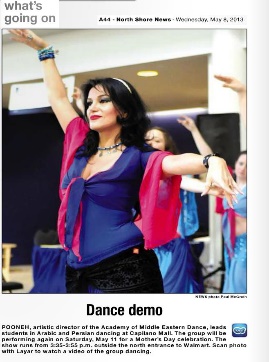 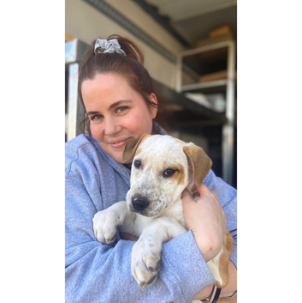 North Shore Neighbourhood House 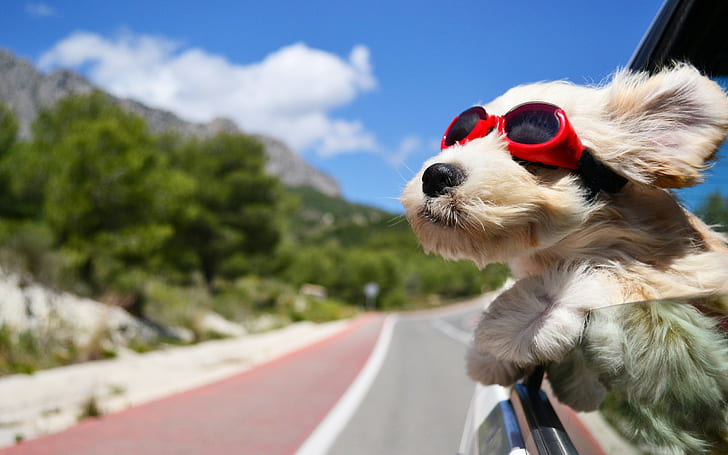 Summer 2022 Recreation Programs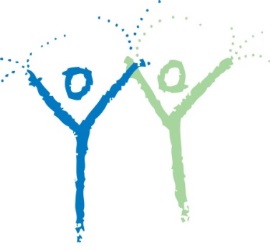 Register NOWMISSION  To enhance the lives of our neighbours especially our most vulnerable.VISION A safe, healthy and strong community, welcoming all ages, abilities and cultures – one where everyone has access to support, everyone is included, and where everyone matters.REGISTRATION Register online at www.nvrc.perfectmind.com for recreation programs only. Visit our website www.nsnh.bc.ca for other programs and services.  Unless otherwise noted, full payment of fees must be made at time of registration. GST will be added to most programs at time of registration. 72 hours’ notice is required to receive a refund for programs. We don’t offer refunds for bus trips. The Seniors Program Coordinator may authorize a refund due to exceptional circumstances. Programs are not held on statutory holidays or weekends of statutory holidays, unless otherwise indicated. Register ON LINE at www.nvrc.perfectmind.com for Recreation Programs and Seniors Bus Trips, or, visit John Braithwaite Community Centre at 145 West 1st St.